Subota, 13. travnja 2019.09:20-09:40    Martina Bakran: Proces kinezioterapije kod osoba s  Parkinsonovom bolešću09:40-10:00    Žarko Bakran: „Rehabilitacija osoba s Parkinsonovom 
             	         bolešću“10:00-10:20	 Tomasović Sanja: „Poremećaji spavanja u        
 ekstrapiramidnim bolestima“10:20-10:40	 Ana Sruk: „Periodični pokreti ekstremiteta u spavanju“10:40-11:00	 Vladimira Vuletić: "Nemotorički simptomi kod distonije            nakon DBS-a"11:00-11:20  PAUZA11:20-11:40	 Telarović Srđana: „Parkinsonova bolest versus         
 parkinsonizam“11:40-12:00   Zvezdan Pirtošek: „Geneza pokreta u mozgu“12:00-12:20	 Bernard Meglič: „Autonomna disfunkcija u Parkinsonovi 
 bolesti“12:20-12:40   Vesna Đermanović Dobrota: „Parkinsonova bolest u	        bolesnika sa šećernom bolešću“12:40-13:00 PISMENI ISPITRegistracijaRegistracija i podizanje materijala vrši se na dan održavanja tečaja od 12 sati  u predvorju Medicinskog fakulteta Sveučilišta J.J. Strossmayera u Osijeku.Molimo da pri registraciji obavezno priložite  presliku uplatnice kao dokaz plaćene kotizacije.Kotizacija se uplaćuje na žiro račun Medicinskog fakulteta Osijek broj: HR0825000091102014297, poziv na broj 43-03-19 i s naznakom „Parkinsonova bolest i bolesti pokreta' ili  na račun: MARE PANONIUM TOURS D.O.O, 32100 VINKOVCI, Hrvatskih Kraljeva 16, Hrvatska, IBAN:HR79234OOO91110472461, Poziv na broj: 2019-1070 Opis plaćanja ili svrha: PARKINSONOVA BOLEST I BOLESTI POKRETA'. Kotizacija uključuje  predavanja i potvrdnicu o sudjelovanju. Obrazloženje tečaja Tečaj je namijenjen  specijalistima i specijalizantima neurologije, psihijatrije  i drugih srodnih struka, osobito liječnicima primarne zdravstvene zaštite, hitne medicinske pomoći i obiteljske medicine, kao i svima onima koji se u svom svakodnevnom radu susreću sa navedenom problematikomInformacijeKLINIKA ZA NEUROLOGIJU        MEDICINSKI FAKULTET OSIJEKJ. Huttlera 4			J. Huttlera 4 31 000 Osijek			31 000 OsijekTel: 031/ 512-384		  	Tel: 031/ 399 612Fax: 031/512-216			Fax: 031/399 613     	KotizacijaKotizacija iznosi 600,00 kuna za specijaliste i 400,00 kuna za    specijalizante, znanstvene novake i liječnike opće medicine, studenti poslijediplomskog studija i umirovljenici ne plaćaju kotizaciju.SVEUČILIŠTE JOSIPA JURJA STROSSMAYERA U OSIJEKUMEDICINSKI FAKULTET OSIJEKKLINIKA ZA NEUROLOGIJU KBC OSIJEKHRVATSKA UDRUGA ZA NEUROREHABILITACIJU I RESTAURACIJSKU NEUROLOGIJU - HUNRNREFERENTNI CENTAR ZA NEUROREHABILITACIJU MINISTARSTVA ZDRAVSTA RHPROGRAM STALNOG MEDICINSKOG USAVRŠAVANJAI. KATEGORIJEPARKINSONOVA BOLEST I BOLESTI POKRETA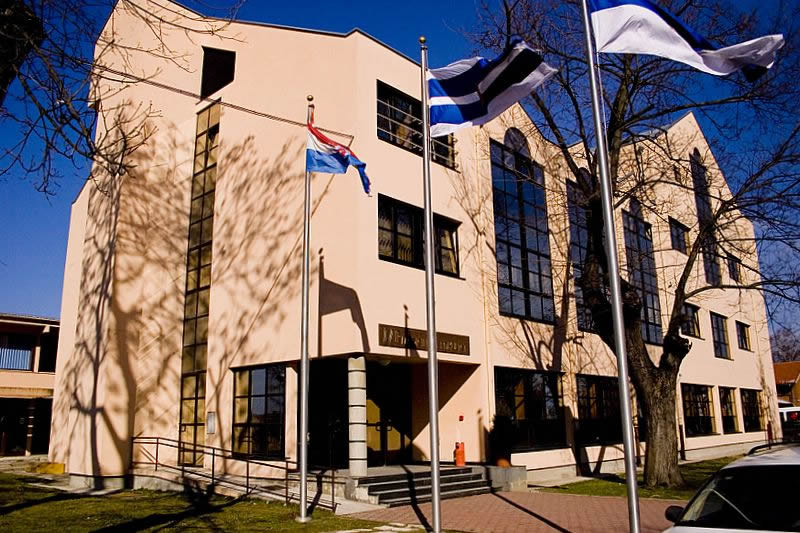 Osijek, 12. i 13. travnja 2019. godineKlinika za neurologiju KBC OsijekVoditelj tečajaProf.prim.dr.sc.Silva Butković SoldoTečaj se boduje po pravilniku HLK-e.Predavači: Prof.prim.dr.sc. Silva Butković Soldo, Osijek, HrvatskaProf.prim.dr.sc. Azra Alajbegović, Sarajevo, BIHProf. dr. sc. Maja Relja, Zagreb, HrvatskaProf. dr.sc. Zdravko Lacković, Zagreb, Hrvatska
Prof. dr. sc. Osman Sinanović, Tuzla, BIH
Prof. dr. sc. Srđana Telarović, Zagreb, HrvatskaProf. dr. sc. Zvezdan Pirtošek, Ljubljana, Slovenija
Prim. dr. sc. Vesna Đermanović Dobrota, Zagreb, HrvatskaPrim. dr. sc. Ivanka Štenc Bradvica, Osijek, Hrvatska
Prim. mag. dr. sc. Bernard Meglič, Ljubljana, SlovenijaDoc. dr. sc. Sanja Tomasović, Zagreb, HrvatskaDoc. dr. sc. Žarko Bakran, Krapina, HrvatskaDoc. dr. sc. Sanja Tomasović, Zagreb, Hrvatska
Doc. dr. sc. Svetlana Tomić, Osijek, Hrvatska
Doc. dr. sc. Vladimira Vuletić, Zagreb, HrvatskaDr. Mijatović Katica, Osijek, Hrvatska
Dr. Ana Sruk, Zagreb, Hrvatska
Martina Bakran, dipl. physioth., Krapina, Hrvatska
Jagoda Kragujević, bacc.med.techn., Osijek, Hrvatska
Petak, 12. travnja 2019.12:00-13:00	Upis polaznika	13:00-13:20	Mijatović Katica: „Kombinacija 123I-ioflupan SPECT-a mozga i 131I-MIBG scintigrafije miokarda u potvrdi Parkinsonove bolesti“13:20-13:40	Silva Butković Soldo:“Stalevo opet tu“13:40-14:00	Maja Relja: „Parkinsonova bolest: dijagnoza i liječenje“14:00-14:20	Zdravko  Lacković: „Nove spoznaje o liječenju  botulinom    toksinom“  14:20-14:40 PAUZA14:40-15:00	Osman Sinanović: „Sindrom nemirnih nogu“15:00-15:20	Ivanka Štenc Bradvica: „Poremećaj REM faze spavanja u osoba sa parkinsonizmom“15:20-15:40	Svetlana Tomić: „Klinički značaj ispitivanja bulbomotorike u diferenciranju bolesti poremećaja pokreta“15:40-16:00	Jagoda Kragujević: „Opterećenost ulogom njegovatelja   bolesnika oboljelih od Parkinsonove bolesti“16:00-16:20  Azra Alajbegović: „Prehrana i Parkinsonova bolest“